     KEEFE REGIONAL TECHNICAL HIGH SCHOOL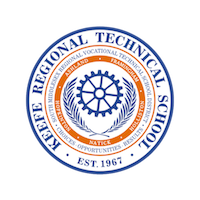      LICENSED PRESCRIBER ORDER                            (To be completed by Physician, Nurse Practitioner,                                     Or other authorized by Chapter 94C) Student Name______________________________________________   DOB_______________________   Grade_____________ 		(Please print student’s name)Licensed Prescriber (Print) ____________________________________________________________________________________ 						(MD name and address)______________________________________Telephone ____________________________ FAX____________________________  (address cont)Diagnosis*_________________________________________ 	Allergies: ________________________________________________ Medication                                                                      Dose                    Route                 Frequency                 Time_____________1.__________________________________________________________________________________________________________ 2.__________________________________________________________________________________________________________ 3.__________________________________________________________________________________________________________ Possible side effects: __________________________________________________________________________________________ Student may self-administer if School Nurse determines it is safe and appropriate:    YES_________NO__________ NOTE: Whenever possible, medication should be given at home to avoid school hours Prescriber’s Signature________________________________ Date ____________   Stamp if applicable___________________     			(MD/NP/DO etc.)	********************************************************************************************************************************************************* CONSENTIMIENTO DE PADRES / TUTORES PARA LA ADMINISTRACIÓN DE MEDICAMENTOSDoy permiso a la enfermera de la escuela de administrar los medicamentos que se enumeran a continuación a mi niño___________según lo prescrito por el Dr .________________________________ 1 ._________________________________________________2 ._____________________________________________________ 3 ._________________________________________________Otros medicamentos que mi hijo toma actualmente:Drogas________________________________________Dose______________________ Frecuencia__________________________Drogas________________________________________Dosis______________________Frecuencia__________________________Drogas________________________________________Dosis_______________________Frecuencia_________________________Permiso para que el maestro o adulto designado lo administre durante las excursiones ............. ...... YES________NO________Permiso para compartir información pertinente sobre medicamentos con el personal escolar apropiado: SI________NO________Permiso para autoadministrar si la enfermera escolar determina que es seguro y apropiado: SI________NO________Proveeré y entregaré a la enfermera el medicamento en el contenedor de farmacia original etiquetado. Entiendo que la enfermera sólo puede almacenar un suministro de 30 días de medicación. El medicamento se destruirá si no se recoge el último día de clases.Padre / Guardián (Imprimir) _____________________________________________________________________________________Firma del padre / tutor ________________________________________________________ Fecha___________________________Teléfonos: Inicio____________________________ Trabajo_____________________________ Móvil__________________________